F. załączniki:Opłata skarbowa:17 zł od  zaświadczenia. Nie podlega opłacie skarbowej zaświadczenie m.in w sprawach: socjalnych, alimentacyjnych, ubezpieczenia społecznego oraz innych  wymienionych w art.2 ust.1 ustawy o opłacie skarbowej  (t.j. Dz. U. z 2020, poz. 1546 ze zm.)17 zł od pełnomocnictwa, za wyjątkiem pełnomocnictwa udzielonego małżonkowi, dzieciom, rodzicom lub rodzeństwu, które nie podlega opłacie skarbowej ( Część IV załącznika do ustawy o opłacie skarbowej „ Wykaz przedmiotów opłaty skarbowej, stawki tej opłaty oraz zwolnienia”) G. Data i podpis wnioskodawcyOpłatę skarbową można wnieść w kasie  Urzędu Miasta Siemiatycze lub na konto bankowe Urzędu Miasta Siemiatycze  nr 66124052111111001032007917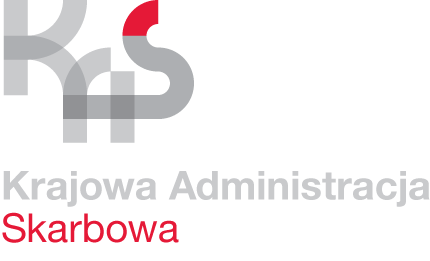 WNIOSEKO WYDANIE ZAŚWIADCZENIA O WYSOKOŚCIDOCHODU / PRZYCHODU/  NALEŻNEGO PODATKUWNIOSEKO WYDANIE ZAŚWIADCZENIA O WYSOKOŚCIDOCHODU / PRZYCHODU/  NALEŻNEGO PODATKUWNIOSEKO WYDANIE ZAŚWIADCZENIA O WYSOKOŚCIDOCHODU / PRZYCHODU/  NALEŻNEGO PODATKUWNIOSEKO WYDANIE ZAŚWIADCZENIA O WYSOKOŚCIDOCHODU / PRZYCHODU/  NALEŻNEGO PODATKUWNIOSEKO WYDANIE ZAŚWIADCZENIA O WYSOKOŚCIDOCHODU / PRZYCHODU/  NALEŻNEGO PODATKUWNIOSEKO WYDANIE ZAŚWIADCZENIA O WYSOKOŚCIDOCHODU / PRZYCHODU/  NALEŻNEGO PODATKUWNIOSEKO WYDANIE ZAŚWIADCZENIA O WYSOKOŚCIDOCHODU / PRZYCHODU/  NALEŻNEGO PODATKUWNIOSEKO WYDANIE ZAŚWIADCZENIA O WYSOKOŚCIDOCHODU / PRZYCHODU/  NALEŻNEGO PODATKUWNIOSEKO WYDANIE ZAŚWIADCZENIA O WYSOKOŚCIDOCHODU / PRZYCHODU/  NALEŻNEGO PODATKUPodstawa prawna: art. 306a ustawy z dnia 29 sierpnia 1997 roku Ordynacja podatkowa (t.j. Dz. U. z 2020, poz. 1546 ze zm.)Podstawa prawna: art. 306a ustawy z dnia 29 sierpnia 1997 roku Ordynacja podatkowa (t.j. Dz. U. z 2020, poz. 1546 ze zm.)Podstawa prawna: art. 306a ustawy z dnia 29 sierpnia 1997 roku Ordynacja podatkowa (t.j. Dz. U. z 2020, poz. 1546 ze zm.)Podstawa prawna: art. 306a ustawy z dnia 29 sierpnia 1997 roku Ordynacja podatkowa (t.j. Dz. U. z 2020, poz. 1546 ze zm.)Podstawa prawna: art. 306a ustawy z dnia 29 sierpnia 1997 roku Ordynacja podatkowa (t.j. Dz. U. z 2020, poz. 1546 ze zm.)Podstawa prawna: art. 306a ustawy z dnia 29 sierpnia 1997 roku Ordynacja podatkowa (t.j. Dz. U. z 2020, poz. 1546 ze zm.)Podstawa prawna: art. 306a ustawy z dnia 29 sierpnia 1997 roku Ordynacja podatkowa (t.j. Dz. U. z 2020, poz. 1546 ze zm.)Podstawa prawna: art. 306a ustawy z dnia 29 sierpnia 1997 roku Ordynacja podatkowa (t.j. Dz. U. z 2020, poz. 1546 ze zm.)Podstawa prawna: art. 306a ustawy z dnia 29 sierpnia 1997 roku Ordynacja podatkowa (t.j. Dz. U. z 2020, poz. 1546 ze zm.)Podstawa prawna: art. 306a ustawy z dnia 29 sierpnia 1997 roku Ordynacja podatkowa (t.j. Dz. U. z 2020, poz. 1546 ze zm.)Podstawa prawna: art. 306a ustawy z dnia 29 sierpnia 1997 roku Ordynacja podatkowa (t.j. Dz. U. z 2020, poz. 1546 ze zm.)Podstawa prawna: art. 306a ustawy z dnia 29 sierpnia 1997 roku Ordynacja podatkowa (t.j. Dz. U. z 2020, poz. 1546 ze zm.)Podstawa prawna: art. 306a ustawy z dnia 29 sierpnia 1997 roku Ordynacja podatkowa (t.j. Dz. U. z 2020, poz. 1546 ze zm.)A. ORGAN PODATKOWY	A. ORGAN PODATKOWY	A. ORGAN PODATKOWY	A. ORGAN PODATKOWY	A. ORGAN PODATKOWY	A. ORGAN PODATKOWY	A. ORGAN PODATKOWY	A. ORGAN PODATKOWY	A. ORGAN PODATKOWY	A. ORGAN PODATKOWY	A. ORGAN PODATKOWY	A. ORGAN PODATKOWY	A. ORGAN PODATKOWY	5. Naczelnik Urzędu Skarbowego, do którego adresowany jest wniosek5. Naczelnik Urzędu Skarbowego, do którego adresowany jest wniosek5. Naczelnik Urzędu Skarbowego, do którego adresowany jest wniosek5. Naczelnik Urzędu Skarbowego, do którego adresowany jest wniosek5. Naczelnik Urzędu Skarbowego, do którego adresowany jest wniosek5. Naczelnik Urzędu Skarbowego, do którego adresowany jest wniosek5. Naczelnik Urzędu Skarbowego, do którego adresowany jest wniosek5. Naczelnik Urzędu Skarbowego, do którego adresowany jest wniosek5. Naczelnik Urzędu Skarbowego, do którego adresowany jest wniosek5. Naczelnik Urzędu Skarbowego, do którego adresowany jest wniosek5. Naczelnik Urzędu Skarbowego, do którego adresowany jest wniosek5. Naczelnik Urzędu Skarbowego, do którego adresowany jest wniosekB. DANE PODATNIKA B. DANE PODATNIKA B. DANE PODATNIKA B. DANE PODATNIKA B. DANE PODATNIKA B. DANE PODATNIKA B. DANE PODATNIKA B. DANE PODATNIKA B. DANE PODATNIKA B. DANE PODATNIKA B. DANE PODATNIKA B. DANE PODATNIKA B. DANE PODATNIKA B.1 . DANE IDENTYFIKACYJNEB.1 . DANE IDENTYFIKACYJNEB.1 . DANE IDENTYFIKACYJNEB.1 . DANE IDENTYFIKACYJNEB.1 . DANE IDENTYFIKACYJNEB.1 . DANE IDENTYFIKACYJNEB.1 . DANE IDENTYFIKACYJNEB.1 . DANE IDENTYFIKACYJNEB.1 . DANE IDENTYFIKACYJNEB.1 . DANE IDENTYFIKACYJNEB.1 . DANE IDENTYFIKACYJNEB.1 . DANE IDENTYFIKACYJNEB.1 . DANE IDENTYFIKACYJNE6. Nazwisko podatnika6. Nazwisko podatnika6. Nazwisko podatnika6. Nazwisko podatnika6. Nazwisko podatnika6. Nazwisko podatnika7. Pierwsze imię7. Pierwsze imię7. Pierwsze imięPESELPESELPESELB.2. ADRES ZAMIESZKANIAB.2. ADRES ZAMIESZKANIAB.2. ADRES ZAMIESZKANIAB.2. ADRES ZAMIESZKANIAB.2. ADRES ZAMIESZKANIAB.2. ADRES ZAMIESZKANIAB.2. ADRES ZAMIESZKANIAB.2. ADRES ZAMIESZKANIAB.2. ADRES ZAMIESZKANIAB.2. ADRES ZAMIESZKANIAB.2. ADRES ZAMIESZKANIAB.2. ADRES ZAMIESZKANIAB.2. ADRES ZAMIESZKANIA12. Kraj12. Kraj13. Województwo13. Województwo13. Województwo13. Województwo13. Województwo14. powiat14. powiat14. powiat14. powiat14. powiat15. Gmina15. Gmina15. Gmina16. Ulica16. Ulica16. Ulica16. Ulica16. Ulica16. Ulica16. Ulica17. Nr domu18. Nr lokalu19. Miejscowość19. Miejscowość19. Miejscowość19. Miejscowość19. Miejscowość20. Kod pocztowy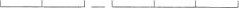 21. Poczta21. Poczta21. Poczta21. Poczta21. Poczta21. PocztaC. WNIOSEKC. WNIOSEKC. WNIOSEKC. WNIOSEKC. WNIOSEKC. WNIOSEKC. WNIOSEKC. WNIOSEKC. WNIOSEKC. WNIOSEKC. WNIOSEKC. WNIOSEKC. WNIOSEK22. TreśćZwracam się z wnioskiem o wydanie zaświadczenia o wysokości:dochodów, podatku  należnego, składek na ubezpieczenie społecznedochodów brutto (przychód  minus koszty uzyskania przychodu)dochodów brutto pomniejszonych o składki na ubezpieczenie społeczne, ubezpieczenie zdrowotne i o podatek należnyprzychodów wolnych od podatku dla osób do 26 r.ż.należnego podatku dochodowego od osób fizycznych od prowadzonej działalności gospodarczej (PIT)należnego zryczałtowanego podatku dochodowego od osób fizycznych (PPE)zryczałtowanego podatku dochodowego od osób fizycznych dla świadczeń rodzinnych (PPE)podatku opłacanego w formie karty podatkowej dla świadczeń socjalnych (KP)podatku opłacanego w formie ryczałtu od przychodów osób duchownych do świadczeń socjalnych (PPD)inne………………………………………………………………………………………………………………………………………………za rok   w ilości . egzemplarza/-y.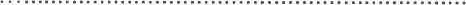 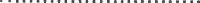 Zaświadczenie jest wymagane  celem  przedłożenia w …………………………………….. 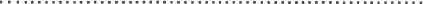 do uzyskania: …………………………………………………………………………………………………………………………………………………………22. TreśćZwracam się z wnioskiem o wydanie zaświadczenia o wysokości:dochodów, podatku  należnego, składek na ubezpieczenie społecznedochodów brutto (przychód  minus koszty uzyskania przychodu)dochodów brutto pomniejszonych o składki na ubezpieczenie społeczne, ubezpieczenie zdrowotne i o podatek należnyprzychodów wolnych od podatku dla osób do 26 r.ż.należnego podatku dochodowego od osób fizycznych od prowadzonej działalności gospodarczej (PIT)należnego zryczałtowanego podatku dochodowego od osób fizycznych (PPE)zryczałtowanego podatku dochodowego od osób fizycznych dla świadczeń rodzinnych (PPE)podatku opłacanego w formie karty podatkowej dla świadczeń socjalnych (KP)podatku opłacanego w formie ryczałtu od przychodów osób duchownych do świadczeń socjalnych (PPD)inne………………………………………………………………………………………………………………………………………………za rok   w ilości . egzemplarza/-y.Zaświadczenie jest wymagane  celem  przedłożenia w …………………………………….. do uzyskania: …………………………………………………………………………………………………………………………………………………………22. TreśćZwracam się z wnioskiem o wydanie zaświadczenia o wysokości:dochodów, podatku  należnego, składek na ubezpieczenie społecznedochodów brutto (przychód  minus koszty uzyskania przychodu)dochodów brutto pomniejszonych o składki na ubezpieczenie społeczne, ubezpieczenie zdrowotne i o podatek należnyprzychodów wolnych od podatku dla osób do 26 r.ż.należnego podatku dochodowego od osób fizycznych od prowadzonej działalności gospodarczej (PIT)należnego zryczałtowanego podatku dochodowego od osób fizycznych (PPE)zryczałtowanego podatku dochodowego od osób fizycznych dla świadczeń rodzinnych (PPE)podatku opłacanego w formie karty podatkowej dla świadczeń socjalnych (KP)podatku opłacanego w formie ryczałtu od przychodów osób duchownych do świadczeń socjalnych (PPD)inne………………………………………………………………………………………………………………………………………………za rok   w ilości . egzemplarza/-y.Zaświadczenie jest wymagane  celem  przedłożenia w …………………………………….. do uzyskania: …………………………………………………………………………………………………………………………………………………………22. TreśćZwracam się z wnioskiem o wydanie zaświadczenia o wysokości:dochodów, podatku  należnego, składek na ubezpieczenie społecznedochodów brutto (przychód  minus koszty uzyskania przychodu)dochodów brutto pomniejszonych o składki na ubezpieczenie społeczne, ubezpieczenie zdrowotne i o podatek należnyprzychodów wolnych od podatku dla osób do 26 r.ż.należnego podatku dochodowego od osób fizycznych od prowadzonej działalności gospodarczej (PIT)należnego zryczałtowanego podatku dochodowego od osób fizycznych (PPE)zryczałtowanego podatku dochodowego od osób fizycznych dla świadczeń rodzinnych (PPE)podatku opłacanego w formie karty podatkowej dla świadczeń socjalnych (KP)podatku opłacanego w formie ryczałtu od przychodów osób duchownych do świadczeń socjalnych (PPD)inne………………………………………………………………………………………………………………………………………………za rok   w ilości . egzemplarza/-y.Zaświadczenie jest wymagane  celem  przedłożenia w …………………………………….. do uzyskania: …………………………………………………………………………………………………………………………………………………………22. TreśćZwracam się z wnioskiem o wydanie zaświadczenia o wysokości:dochodów, podatku  należnego, składek na ubezpieczenie społecznedochodów brutto (przychód  minus koszty uzyskania przychodu)dochodów brutto pomniejszonych o składki na ubezpieczenie społeczne, ubezpieczenie zdrowotne i o podatek należnyprzychodów wolnych od podatku dla osób do 26 r.ż.należnego podatku dochodowego od osób fizycznych od prowadzonej działalności gospodarczej (PIT)należnego zryczałtowanego podatku dochodowego od osób fizycznych (PPE)zryczałtowanego podatku dochodowego od osób fizycznych dla świadczeń rodzinnych (PPE)podatku opłacanego w formie karty podatkowej dla świadczeń socjalnych (KP)podatku opłacanego w formie ryczałtu od przychodów osób duchownych do świadczeń socjalnych (PPD)inne………………………………………………………………………………………………………………………………………………za rok   w ilości . egzemplarza/-y.Zaświadczenie jest wymagane  celem  przedłożenia w …………………………………….. do uzyskania: …………………………………………………………………………………………………………………………………………………………22. TreśćZwracam się z wnioskiem o wydanie zaświadczenia o wysokości:dochodów, podatku  należnego, składek na ubezpieczenie społecznedochodów brutto (przychód  minus koszty uzyskania przychodu)dochodów brutto pomniejszonych o składki na ubezpieczenie społeczne, ubezpieczenie zdrowotne i o podatek należnyprzychodów wolnych od podatku dla osób do 26 r.ż.należnego podatku dochodowego od osób fizycznych od prowadzonej działalności gospodarczej (PIT)należnego zryczałtowanego podatku dochodowego od osób fizycznych (PPE)zryczałtowanego podatku dochodowego od osób fizycznych dla świadczeń rodzinnych (PPE)podatku opłacanego w formie karty podatkowej dla świadczeń socjalnych (KP)podatku opłacanego w formie ryczałtu od przychodów osób duchownych do świadczeń socjalnych (PPD)inne………………………………………………………………………………………………………………………………………………za rok   w ilości . egzemplarza/-y.Zaświadczenie jest wymagane  celem  przedłożenia w …………………………………….. do uzyskania: …………………………………………………………………………………………………………………………………………………………22. TreśćZwracam się z wnioskiem o wydanie zaświadczenia o wysokości:dochodów, podatku  należnego, składek na ubezpieczenie społecznedochodów brutto (przychód  minus koszty uzyskania przychodu)dochodów brutto pomniejszonych o składki na ubezpieczenie społeczne, ubezpieczenie zdrowotne i o podatek należnyprzychodów wolnych od podatku dla osób do 26 r.ż.należnego podatku dochodowego od osób fizycznych od prowadzonej działalności gospodarczej (PIT)należnego zryczałtowanego podatku dochodowego od osób fizycznych (PPE)zryczałtowanego podatku dochodowego od osób fizycznych dla świadczeń rodzinnych (PPE)podatku opłacanego w formie karty podatkowej dla świadczeń socjalnych (KP)podatku opłacanego w formie ryczałtu od przychodów osób duchownych do świadczeń socjalnych (PPD)inne………………………………………………………………………………………………………………………………………………za rok   w ilości . egzemplarza/-y.Zaświadczenie jest wymagane  celem  przedłożenia w …………………………………….. do uzyskania: …………………………………………………………………………………………………………………………………………………………22. TreśćZwracam się z wnioskiem o wydanie zaświadczenia o wysokości:dochodów, podatku  należnego, składek na ubezpieczenie społecznedochodów brutto (przychód  minus koszty uzyskania przychodu)dochodów brutto pomniejszonych o składki na ubezpieczenie społeczne, ubezpieczenie zdrowotne i o podatek należnyprzychodów wolnych od podatku dla osób do 26 r.ż.należnego podatku dochodowego od osób fizycznych od prowadzonej działalności gospodarczej (PIT)należnego zryczałtowanego podatku dochodowego od osób fizycznych (PPE)zryczałtowanego podatku dochodowego od osób fizycznych dla świadczeń rodzinnych (PPE)podatku opłacanego w formie karty podatkowej dla świadczeń socjalnych (KP)podatku opłacanego w formie ryczałtu od przychodów osób duchownych do świadczeń socjalnych (PPD)inne………………………………………………………………………………………………………………………………………………za rok   w ilości . egzemplarza/-y.Zaświadczenie jest wymagane  celem  przedłożenia w …………………………………….. do uzyskania: …………………………………………………………………………………………………………………………………………………………22. TreśćZwracam się z wnioskiem o wydanie zaświadczenia o wysokości:dochodów, podatku  należnego, składek na ubezpieczenie społecznedochodów brutto (przychód  minus koszty uzyskania przychodu)dochodów brutto pomniejszonych o składki na ubezpieczenie społeczne, ubezpieczenie zdrowotne i o podatek należnyprzychodów wolnych od podatku dla osób do 26 r.ż.należnego podatku dochodowego od osób fizycznych od prowadzonej działalności gospodarczej (PIT)należnego zryczałtowanego podatku dochodowego od osób fizycznych (PPE)zryczałtowanego podatku dochodowego od osób fizycznych dla świadczeń rodzinnych (PPE)podatku opłacanego w formie karty podatkowej dla świadczeń socjalnych (KP)podatku opłacanego w formie ryczałtu od przychodów osób duchownych do świadczeń socjalnych (PPD)inne………………………………………………………………………………………………………………………………………………za rok   w ilości . egzemplarza/-y.Zaświadczenie jest wymagane  celem  przedłożenia w …………………………………….. do uzyskania: …………………………………………………………………………………………………………………………………………………………22. TreśćZwracam się z wnioskiem o wydanie zaświadczenia o wysokości:dochodów, podatku  należnego, składek na ubezpieczenie społecznedochodów brutto (przychód  minus koszty uzyskania przychodu)dochodów brutto pomniejszonych o składki na ubezpieczenie społeczne, ubezpieczenie zdrowotne i o podatek należnyprzychodów wolnych od podatku dla osób do 26 r.ż.należnego podatku dochodowego od osób fizycznych od prowadzonej działalności gospodarczej (PIT)należnego zryczałtowanego podatku dochodowego od osób fizycznych (PPE)zryczałtowanego podatku dochodowego od osób fizycznych dla świadczeń rodzinnych (PPE)podatku opłacanego w formie karty podatkowej dla świadczeń socjalnych (KP)podatku opłacanego w formie ryczałtu od przychodów osób duchownych do świadczeń socjalnych (PPD)inne………………………………………………………………………………………………………………………………………………za rok   w ilości . egzemplarza/-y.Zaświadczenie jest wymagane  celem  przedłożenia w …………………………………….. do uzyskania: …………………………………………………………………………………………………………………………………………………………22. TreśćZwracam się z wnioskiem o wydanie zaświadczenia o wysokości:dochodów, podatku  należnego, składek na ubezpieczenie społecznedochodów brutto (przychód  minus koszty uzyskania przychodu)dochodów brutto pomniejszonych o składki na ubezpieczenie społeczne, ubezpieczenie zdrowotne i o podatek należnyprzychodów wolnych od podatku dla osób do 26 r.ż.należnego podatku dochodowego od osób fizycznych od prowadzonej działalności gospodarczej (PIT)należnego zryczałtowanego podatku dochodowego od osób fizycznych (PPE)zryczałtowanego podatku dochodowego od osób fizycznych dla świadczeń rodzinnych (PPE)podatku opłacanego w formie karty podatkowej dla świadczeń socjalnych (KP)podatku opłacanego w formie ryczałtu od przychodów osób duchownych do świadczeń socjalnych (PPD)inne………………………………………………………………………………………………………………………………………………za rok   w ilości . egzemplarza/-y.Zaświadczenie jest wymagane  celem  przedłożenia w …………………………………….. do uzyskania: …………………………………………………………………………………………………………………………………………………………22. TreśćZwracam się z wnioskiem o wydanie zaświadczenia o wysokości:dochodów, podatku  należnego, składek na ubezpieczenie społecznedochodów brutto (przychód  minus koszty uzyskania przychodu)dochodów brutto pomniejszonych o składki na ubezpieczenie społeczne, ubezpieczenie zdrowotne i o podatek należnyprzychodów wolnych od podatku dla osób do 26 r.ż.należnego podatku dochodowego od osób fizycznych od prowadzonej działalności gospodarczej (PIT)należnego zryczałtowanego podatku dochodowego od osób fizycznych (PPE)zryczałtowanego podatku dochodowego od osób fizycznych dla świadczeń rodzinnych (PPE)podatku opłacanego w formie karty podatkowej dla świadczeń socjalnych (KP)podatku opłacanego w formie ryczałtu od przychodów osób duchownych do świadczeń socjalnych (PPD)inne………………………………………………………………………………………………………………………………………………za rok   w ilości . egzemplarza/-y.Zaświadczenie jest wymagane  celem  przedłożenia w …………………………………….. do uzyskania: …………………………………………………………………………………………………………………………………………………………D. SPOSÓB ODBIORUD. SPOSÓB ODBIORUD. SPOSÓB ODBIORUD. SPOSÓB ODBIORUD. SPOSÓB ODBIORUD. SPOSÓB ODBIORUD. SPOSÓB ODBIORUD. SPOSÓB ODBIORUD. SPOSÓB ODBIORUD. SPOSÓB ODBIORUD. SPOSÓB ODBIORUD. SPOSÓB ODBIORUD. SPOSÓB ODBIORUosobiście za pośrednictwem operatora pocztowego na adres ………………………………………………………………………………przez osobę upoważnioną na adres elektroniczny skrytki ePUAP…………………………………………………………………………………………………….osobiście za pośrednictwem operatora pocztowego na adres ………………………………………………………………………………przez osobę upoważnioną na adres elektroniczny skrytki ePUAP…………………………………………………………………………………………………….osobiście za pośrednictwem operatora pocztowego na adres ………………………………………………………………………………przez osobę upoważnioną na adres elektroniczny skrytki ePUAP…………………………………………………………………………………………………….osobiście za pośrednictwem operatora pocztowego na adres ………………………………………………………………………………przez osobę upoważnioną na adres elektroniczny skrytki ePUAP…………………………………………………………………………………………………….osobiście za pośrednictwem operatora pocztowego na adres ………………………………………………………………………………przez osobę upoważnioną na adres elektroniczny skrytki ePUAP…………………………………………………………………………………………………….osobiście za pośrednictwem operatora pocztowego na adres ………………………………………………………………………………przez osobę upoważnioną na adres elektroniczny skrytki ePUAP…………………………………………………………………………………………………….osobiście za pośrednictwem operatora pocztowego na adres ………………………………………………………………………………przez osobę upoważnioną na adres elektroniczny skrytki ePUAP…………………………………………………………………………………………………….osobiście za pośrednictwem operatora pocztowego na adres ………………………………………………………………………………przez osobę upoważnioną na adres elektroniczny skrytki ePUAP…………………………………………………………………………………………………….osobiście za pośrednictwem operatora pocztowego na adres ………………………………………………………………………………przez osobę upoważnioną na adres elektroniczny skrytki ePUAP…………………………………………………………………………………………………….osobiście za pośrednictwem operatora pocztowego na adres ………………………………………………………………………………przez osobę upoważnioną na adres elektroniczny skrytki ePUAP…………………………………………………………………………………………………….osobiście za pośrednictwem operatora pocztowego na adres ………………………………………………………………………………przez osobę upoważnioną na adres elektroniczny skrytki ePUAP…………………………………………………………………………………………………….osobiście za pośrednictwem operatora pocztowego na adres ………………………………………………………………………………przez osobę upoważnioną na adres elektroniczny skrytki ePUAP…………………………………………………………………………………………………….E. UPOWAŻNIENIE DO ODBIORU ZAŚWIADCZENIACzęść E wypełnić wyłącznie w przypadku, gdy zaświadczenie ma być odebrane przez osobę inną niż wnioskodawcaE. UPOWAŻNIENIE DO ODBIORU ZAŚWIADCZENIACzęść E wypełnić wyłącznie w przypadku, gdy zaświadczenie ma być odebrane przez osobę inną niż wnioskodawcaE. UPOWAŻNIENIE DO ODBIORU ZAŚWIADCZENIACzęść E wypełnić wyłącznie w przypadku, gdy zaświadczenie ma być odebrane przez osobę inną niż wnioskodawcaE. UPOWAŻNIENIE DO ODBIORU ZAŚWIADCZENIACzęść E wypełnić wyłącznie w przypadku, gdy zaświadczenie ma być odebrane przez osobę inną niż wnioskodawcaE. UPOWAŻNIENIE DO ODBIORU ZAŚWIADCZENIACzęść E wypełnić wyłącznie w przypadku, gdy zaświadczenie ma być odebrane przez osobę inną niż wnioskodawcaE. UPOWAŻNIENIE DO ODBIORU ZAŚWIADCZENIACzęść E wypełnić wyłącznie w przypadku, gdy zaświadczenie ma być odebrane przez osobę inną niż wnioskodawcaE. UPOWAŻNIENIE DO ODBIORU ZAŚWIADCZENIACzęść E wypełnić wyłącznie w przypadku, gdy zaświadczenie ma być odebrane przez osobę inną niż wnioskodawcaE. UPOWAŻNIENIE DO ODBIORU ZAŚWIADCZENIACzęść E wypełnić wyłącznie w przypadku, gdy zaświadczenie ma być odebrane przez osobę inną niż wnioskodawcaE. UPOWAŻNIENIE DO ODBIORU ZAŚWIADCZENIACzęść E wypełnić wyłącznie w przypadku, gdy zaświadczenie ma być odebrane przez osobę inną niż wnioskodawcaE. UPOWAŻNIENIE DO ODBIORU ZAŚWIADCZENIACzęść E wypełnić wyłącznie w przypadku, gdy zaświadczenie ma być odebrane przez osobę inną niż wnioskodawcaE. UPOWAŻNIENIE DO ODBIORU ZAŚWIADCZENIACzęść E wypełnić wyłącznie w przypadku, gdy zaświadczenie ma być odebrane przez osobę inną niż wnioskodawcaE. UPOWAŻNIENIE DO ODBIORU ZAŚWIADCZENIACzęść E wypełnić wyłącznie w przypadku, gdy zaświadczenie ma być odebrane przez osobę inną niż wnioskodawcaE. UPOWAŻNIENIE DO ODBIORU ZAŚWIADCZENIACzęść E wypełnić wyłącznie w przypadku, gdy zaświadczenie ma być odebrane przez osobę inną niż wnioskodawca6. Nazwisko podatnika6. Nazwisko podatnika6. Nazwisko podatnika6. Nazwisko podatnika6. Nazwisko podatnika7. Pierwsze imię7. Pierwsze imię7. Pierwsze imię7. Pierwsze imięStopień pokrewieństwaStopień pokrewieństwaStopień pokrewieństwaStopień pokrewieństwaRodzaj dokumentu stwierdzającego tożsamośćRodzaj dokumentu stwierdzającego tożsamośćRodzaj dokumentu stwierdzającego tożsamośćRodzaj dokumentu stwierdzającego tożsamośćRodzaj dokumentu stwierdzającego tożsamośćSeria i numer dokumentu stwierdzającego tożsamośćSeria i numer dokumentu stwierdzającego tożsamośćSeria i numer dokumentu stwierdzającego tożsamośćSeria i numer dokumentu stwierdzającego tożsamośćSeria i numer dokumentu stwierdzającego tożsamośćSeria i numer dokumentu stwierdzającego tożsamośćSeria i numer dokumentu stwierdzającego tożsamośćSeria i numer dokumentu stwierdzającego tożsamość15. ulica15. ulica15. ulica15. ulica15. ulica16. nr domu16. nr domu16. nr domu16. nr domu17. Nr lokalu17. Nr lokalu17. Nr lokalu17. Nr lokalu19. Miejscowość19. Miejscowość19. Miejscowość19. Miejscowość19. Miejscowość20. Kod pocztowy20. Kod pocztowy20. Kod pocztowy20. Kod pocztowy21. Poczta21. Poczta21. Poczta21. PocztaData:Podpis wnioskodawcy